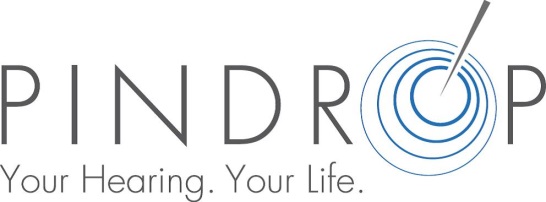 AUDIOLOGIST OR HEARING INSTRUMENT PRACTITIONERCALGARY, ALBERTA Pindrop Hearing has been providing Audiology and hearing aid services for over 20 years.  At Pindrop Hearing we realize it’s not about hearing loss, it’s about being part of the conversation. Our compassionate hearing professionals understand that each person’s challenges are unique. We enhance lives by pairing our expertise with industry-leading technology so that our clients can reconnect with those that matter most.  We are currently seeking a client-oriented Hearing Care Professional for our clinics in Calgary, Alberta.  Job Description:Work requirements include basic diagnostic procedures and hearing aid selection, fitting and follow-up. Our practice emphasizes counseling and thorough compassionate patient care. The ideal candidates will strive to provide the best outcomes for each patient.Qualifications:®Masters in Audiology or HIS certificate®Minimum 2 years clinical experience ®Ability to work independently with little supervision®Well-developed clinical skills and demonstrated thoroughness, accuracy and attention to detail and commitment to quality improvement initiativesWe offer a competitive total compensation package with attractive base salary; performance-based bonus program; comprehensive benefit plan; professional fee and licensing coverage.  If you enjoy interacting with people and have the experience we are looking for, please send your resume directly to marianne@pindrop.ca.  We thank you for your interest, but only candidates selected for an interview will be contacted.  